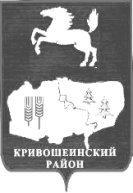 АДМИНИСТРАЦИЯ КРИВОШЕИНСКОГО РАЙОНАПОСТАНОВЛЕНИЕ03.04.2020                                                                                                                              № 193  с. Кривошеино Томской областиО внесении изменений в постановление Администрации Кривошеинского района от 13.03.2020 № 161 «Об установлении  расходных обязательств и о распределении иного межбюджетного трансферта на ремонт автомобильных дорог общего пользования местного значения в границах муниципального района»         В целях приведения нормативно правового акта в соответствии с законодательством         Постановляю: 1. Приложение к постановлению Администрации Кривошеинского района от 13.03.2020 № 161 «Об установлении  расходных обязательств и о распределении иного межбюджетного трансферта на ремонт автомобильных дорог общего пользования местного значения в границах муниципального района» изложить в новой редакции согласно приложению к настоящему постановлению.            2. Настоящее постановление вступает в силу с даты его подписания.          3. Разместить настоящее постановление на официальном сайте муниципального образования Кривошеинский район в сети «Интернет» и в Сборнике нормативно правовых актов Администрации Кривошеинского района.4. Контроль за исполнением настоящего постановления возложить на заместителя Главы Кривошеинского района по вопросам ЖКХ, строительства, транспорта, связи, ГО и ЧС.Глава Кривошеинского района	(Глава Администрации)			                                                          С.А. ТайлашевДенис Владимирович Данилов(8-38-251) 2-12-47kr-gap@tomsk.gov.ruУправление финансов, Прокуратура, МБУ «Кривошеинская  ЦМБ», Сельские поселения – 5 экз.                                                                                                             Приложение                                                                                                             к постановлению Администрации                                                                                                              Кривошеинского района от 03.04.2020 № 193   Распределение иного межбюджетного трансферта на ремонт
автомобильных дорог общего пользования местного значения в
границах муниципального района* - сельское поселение№п/пНаименованиемуниципальногообразованияПротяженность дорог с наличием собственности (км.)Иноймежбюджетный трансферт на ремонтавтомобильных дорог общего пользования местного значения в границах муниципального района (тыс.руб.)Софинансирование,(тыс.руб.)Итого (тыс.руб.)1Кривошеинское СП*62,46600,00000951,511207551,511202Новокривошеинское СП*19,161700,0000075,504401 775,504403Володинское СП*21,642600,00000438,125003 038,125004Пудовское СП*16,192500,00000230,979202 730,979205Петровское СП*13,881700,0000049,262801 749,262806Администрация Кривошеинского районаМост 0,03310700,00000598,3501111298,35011Итого по сельским поселениямИтого по сельским поселениям133,30325800,000002343,7327128143,73271